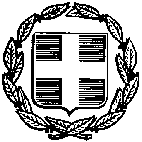       ΕΛΛΗΝΙΚΗ ΔΗΜΟΚΡΑΤΙΑ              ΥΠΟΥΡΓΕΙΟ ΠΑΙΔΕΙΑΣ, ΕΡΕΥΝΑΣ & ΘΡΗΣΚΕΥΜΑΤΩΝ            ΔΙΕΥΘΥΝΣΗ Α/ΘΜΙΑΣ ΕΚΠΑΙΔΕΥΣΗΣ ….……….Π Ι Ν Α Κ Α Σ    Ι(Συμπληρώνεται από το Δ/ντή της Σχολικής Μονάδας)                                                                                                                                                                 Ο ΔΙΕΥΘΥΝΤΗΣ ΤΟΥ ΣΧΟΛΕΙΟΥ                                                                                                                                                       (Υπογραφή και Σφραγίδα Σχολείου)12345678Τίτλος Σχολικής ΕπιτροπήςΣχολική Μονάδα(στην οποία παραδόθηκαν τα βιβλία)ΑΦΜ Σχολικής ΕπιτροπήςΑρμόδια ΔΟΥΔιεύθυνση Σχολικής Επιτροπής     (Πόλη, Οδός,      Αριθμός, Τ.Κ.)Τράπεζα / Πιστωτικό Ίδρυμα όπου τηρείται ο Λογαριασμός της  Σχολ. ΕπιτροπήςΑριθμός ΛογαριασμούΠρομηθευτήςΑξία Τιμολογίου με Φ.Π.Α.1. 1. 1.  2. ΔΟΥ ……… 2. ΔΟΥ ……… 2. ΔΟΥ ……… 2. ΔΟΥ ………